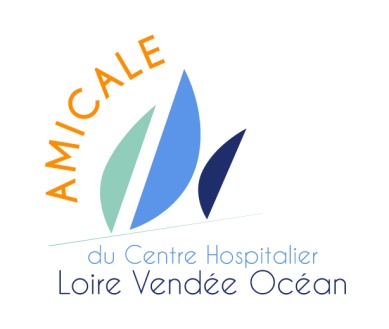 : 02.51.49.60.61    @ : amicale@ch-lvo.fr    http://www.amicalechlvo.frENFIN SORTIS DU CONFINEMENT L’AMICALE Et ses Bénévoles seront heureux de vous accueillir à nouveau aux Permanences Le Lundi 8 juin 2020A 13 H 30.Bien sûr nous vous demanderons A chacune de vos visitesde respecter les gestes barrières (port du masque- distance avec nos bénévoles présents,Lavage des mains) ;Venir seul(e) de préférence.INFO :   La commande RIVADOUCE est prolongée                                  jusqu’au Jeudi 11 JUIN 20.ODALYS : PROMO juillet Août :                                                     une semaine achetée + une gratuite. 